                БОЙОРОК                                                          РАСПОРЯЖЕНИЕ              9 июль  2018  йыл                  №   21                     9 июля  2018 года		О внесении изменений в План - график на поставкутоваров, выполнение работ и оказание услуг для муниципальных нуждна 2018 годРуководствуясь частями 1, 3 статьи 18, статьей 21, частью 2 статьи 112 Федерального закона от 5 апреля 2013 года № 44-ФЗ «О контрактной системе в сфере закупок товаров, работ, услуг для  обеспечения государственных и муниципальных нужд»:Внести изменения в План - график на поставку товаров, выполнение работ и оказание услуг для муниципальных нужд на 2018 год, утвержденный главой сельского поселения Мутабашевский сельсовет муниципального района Аскинский район Республики Башкортостан, изложив его в новой редакции согласно приложения. Разместить  План - график в новой редакции на официальном сайте для размещения информации о закупках www. zakupki .gov. ru и на сайте администрации сельского поселения Мутабашевский сельсовет муниципального района Аскинский район Республики Башкортостан  www.mutabash04sp.ruВ порядке и сроки, установленные Федеральным законом от 5 апреля 2013 года № 44-ФЗ «О контрактной системе в сфере закупок товаров, работ, услуг для обеспечения государственных и муниципальных нужд» и статьей 4, пунктом 2 статьи 6, подпунктом «в» пункта 2 части 1 статьи 13 Федерального закона от 09.02.2009 года № 8-ФЗ «Об обеспечении доступа к информации о деятельности государственных органов и органов местного самоуправления».Ответственным за исполнение настоящего распоряжения назначить контрактного управляющего администрации сельского поселения Мутабашевский сельсовет муниципального района Аскинский район Республики Башкортостан Файзуллина Азата Галимзяновича.Контроль исполнения настоящего распоряжения оставляю за собой.Глава сельского поселения:                                      А.Г.ФайзуллинБАШҠОРТОСТАН РЕСПУБЛИКАҺЫАСҠЫН  РАЙОНЫ   МУНИЦИПАЛЬ РАЙОНЫНЫҢ МОТАБАШ АУЫЛ  СОВЕТЫ АУЫЛ  БИЛӘМӘҺЕ ХӘКИМИӘТЕ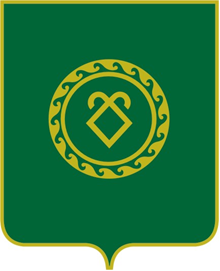               АДМИНИСТРАЦИЯСЕЛЬСКОГО ПОСЕЛЕНИЯМУТАБАШЕВСКИЙ СЕЛЬСОВЕТМУНИЦИПАЛЬНОГО РАЙОНААСКИНСКИЙ РАЙОНРЕСПУБЛИКИ  БАШКОРТОСТАН